CLUB COLOURSBlack and white striped vest with red trim and black or red shorts must be worn in all championships and team events. All kit available from Allianz Park - £15 for vest, £18 for crop top and £5 for shorts/hot pants, Contact team managersTRAINING AND COACHINGALLIANZ PARKTUESDAY and THURSDAY 18.00 TO 20.30                 Shaftesbury Barnet Harriers	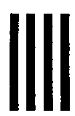 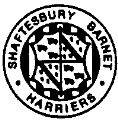 www.shaftesburybarnet.co.ukPRESIDENT: DAVID BEDFORD OBEFIXTURE CARD – WINTER SEASON 2015-2016Sprints:		John Child, Charly Doyon, Bob Gayler, Costas Goulas,      Ty HoldenMiddle distance:		Neelam Kaderbhoy, Tony Smith, Jeremy Sothcott, Martha WhitingHurdles:	Bryan SmithLong & Triple Jump:   Frank Attoh (Seniors only), Alfredo MelaoThrows:	Clyde Gordon, Neville ThompsonWOODSIDE STADIUM, WATFORDTUESDAY 18.00 to 20.30Middle Distance: George Harrison MBE, Ali KadirWOODSIDE SPORTS CENTRESATURDAY 10.00 TO 12.00 CRICKET PITCH WITHINMiddle Distance: George Harrison MBE, Ali KadirWEIGHT TRAININGAvailable to fully paid up members in the Clubhouse, during weekday evenings between 18.00 and 21.00 but only under the supervision of qualified club coaches. Contact Clyde Gordon (07753 985525) for further informationCLUB HOODIESWith over three hundred hoodies already in circulation, this is your opportunity to join the club. They are available to all members who have paid their subscriptions at the subsidised price of £22 + £3 P&P if you require it to be posted to you. The bright red hoody is made to order and has your name embroidered on the front along with the club badge and has the club name on the back.Let us know the name you want on the front and your chest size. You will be notified when your club hoody has arrived. It will be available for collection from Allianz Park on Tuesday evenings between 18.15 and 20.15.You can pay the £22/£25 purchase price either in cash or cheque made payable to Shaftesbury Barnet Harriers and send to Geoff Morphitis, 55 Lancaster Avenue, Hadley Wood, Barnet, Herts EN4 0ERPlease refer to Shaftesbury Barnet Harriers weekly e-newsletter for updated information on all fixturesCHAIRMANTony SunderlandTel: 020 8866 1533(H) 07903 251034 (M)e-mail ajsunderland@tiscali.co.ukGENERAL SECRETARYPhilip Cunningham147 Billy Lows Lane, Potters Bar Hertfordshire EN6 1UYTel: 01707 850923 (H) 07903 202557 (M)e-mail billylow@ntlworld.comTREASURERGeoffrey Morphitis 55 Lancaster AvenueHadley Wood, Barnet, Herts, EN4 0ER Tel: 020 8447 1066(H) 07976 994302(M)e-mail geoffrey.morphitis@capeandd.comOFFICIALS SECRETARYStephanie PaparizosTel: 01923 371085 (H) 07808 776186 (M)e-mail stephanie.paparizos@gmail.comPROMOTIONS OFFICERDave BradleyTel: 020 8428 9890 (H) 07961 452786 (M)e-mail davidbradley@btopenworld.comCOACHING SECRETARYVacant WELFARE OFFICER (MEN)Mike TuveyTel: 020 8958 9687 (H) 07949 729177 (M)e-mail michaeltuvey@hotmail.co.ukWELFARE OFFICER (WOMEN)Grace ConroyTel: 07934 189757 (M)e-mail conroyg@hotmail.co.ukTEAM MANAGERS ROAD RELAYS SENIOR MENTony JacksonTel: 01494 583600(H) 07779 653101(M)e-mail jac.consultants@ntlworld.comROAD RELAYS U20 & SENIOR WOMENCROSS COUNTRY U20 AND SENIOR MEN/WOMENSimon KeeneTel: 01494 874601(H) 07860 629490(M)e-mail simon.keene@bt.comROAD RELAYS & CROSS COUNTRYYOUNG ATHLETES MENTony SmithTel: 01923 855133 (H)e-mail anthony.smith694@ntlworld.comROAD RELAYS & CROSS COUNTRYYOUNG ATHLETES WOMENJo KentTel: 020 8836 49750 (H) 07803 139397 (M)e-mail joannepkent@btinternet.comROAD RELAYS & CROSS COUNTRYMASTERS MEN                    VacantROAD RELAYS & CROSS COUNTRYMASTERS WOMENMaggie CooperTel: 07767 254421 (M)e-mail runmaggiecooper@yahoo.co.ukJUNIOR MENGeorge Harrison MBETel: 01923 263317(H) 07957 327401(M)